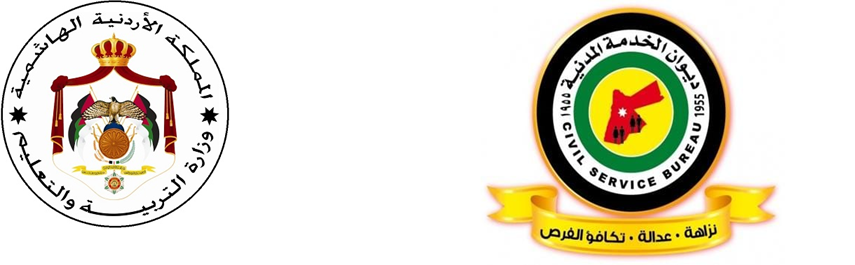 مصفوفة الكفايات الوظيفية لوظيفة معلم انتاج ملابس       قام ديوان الخدمة المدنية بالتشارك مع الجهات المعنية بإعداد الأطر المرجعية الخاصة بالكفايات اللازمة لإشغال وظيفة معلم لـتخصص" انتاج ملابس " لغايات بناء الاختبارات لقياس قدرات المرشحين لإشغال الوظيفة ومعرفة درجة امتلاكهم للحد الأدنى من شروط اشغال هذه الوظيفة، كما أن تحديد الأطر المرجعية للكفايات يساعد في ربط التقدم والارتقاء الوظيفي بالأداء الفعلي للمعلم من خلال المسارات المهنية والذي ينعكس بشكل مباشر على تحسين تعلم الطلبة وتجويد الخدمات التعليمية المقدمة لهم، ومن ثم ايجاد بيئة عمل تنافسية مهنية في أجواء إيجابية محفزة.منهجية تطوير الأطر المرجعية للكفاياتتم تطوير هذه الأطر من خلال الرجوع إلى:ميثاق مهنة التعليم بأجزائه المختلفة.الإطار العام للمناهج في وزارة التربية والتعليم.دليل الكفايات الوظيفية العامة في الخدمة المدنية (من منشورات ديوان الخدمة المدنية) مجموعات النقاش المركزة والمتنوعة لضبط الجودة ومراجعة الكفايات والمؤشرات واعتمادها بصورتها النهائية.أولاً: الكفايات التربوية العامةثانيا: الكفايات المعرفية لتخصص انتاج ملابسثالثاً: الكفايات المهنية لتخصص انتاج ملابسأمثلة على أسئلة الاختبار يحتوي الاختبار على أسئلة تقيس مجموعة جزئية من محتوى الكفايات الوظيفية المطلوبة لإشغال وظيفة معلم انتاج ملابس في وزارة التربية والتعليم لجميع المراحل، وقد تم تنظيمها وفق مجالات رئيسية، ويحتوي كل مجال رئيس على مجالات فرعية، وينتمي لكل مجال فرعي عدد من المؤشرات، وتوضع الأسئلة على هذه المؤشرات.المجالات الرئيسية المجالات الفرعية المؤشراتالتربية والتعليم في الاردن رؤية وزارة التربية والتعليم ورسالتها يطلع على رؤية ورسالة وأهداف وقيم  الوزارة الجوهرية. يلتزم بإنجاح المشروعات والخطط المنبثقة عنها.التربية والتعليم في الاردنالتشريعات التربوية‏يطلع ويتقيد بالتشريعات التربوية ذات العلاقة بعمله باستمرار التربية والتعليم في الاردن  اتجاهات التطوير التربوي يطلع ويلتزم بأدواره المهنية المستندة إلى الاتجاهات التربوية التي يتبناها النظام التربوي باستمرار.الفلسفة الشخصية واخلاقيات المهنةرؤية المعلم ورسالته. يستخدم رؤيته ورسالته المهنية لتحقيق دوره المهني.الفلسفة الشخصية واخلاقيات المهنةالقيم والاتجاهات والسلوك المهني.يلتزم بالسلوك المهني وبأخلاقيات المهنةيلتزم بأدواره وفق وصفه الوظيفيالتعلم والتعليمالتخطيط للتعلميحلل محتوى المنهاج.يخطط لتنفيذ المواقف التعليمية الصفية واللاصفية بما يحقق نتاجات التعلم وبما يراعي منظور النوع الاجتماعييقوم المواقف التعليمية الصفية واللاصفية بما يحقق نتاجات التعلم وبما يراعي منظور النوع الاجتماعي.التعلم والتعليمتنفيذ عمليات التعلم والتعليم ينظم بيئة التعلم لتكون آمنة وجاذبة ومراعية للنوع الاجتماعي.يتقبل الطلبة ويتعامل مع سلوكياتهم أثناء عملية التعليم.التعلم والتعليمتقويم التعلم يقوم أداء الطلبة ويوظف استراتيجيات وأدوات التقويم.يحلل نتائج الاختبارات ويوثق البيانات والمعلومات الخاصة بالتقويم.يعطي تغذية راجعة للطلبة.بيئة التعلمالاوعية المعرفية.يوظف الاوعية المعرفية ومصادر المعرفة المتنوعة لتحسين اداء الطلبة في المواقف التعلمية التعليمية.يوظف تكنولوجيا المعلومات والاتصالات لتحسين اداء الطلبة في المواقف التعلمية التعليمية.بيئة التعلمالدعم النفسي الاجتماعي.يتقبل طلبته من الناحية النفسية على اختلافاتهم ويتعامل مع المشكلات الصفية ومختلف سلوكيات الطلبة. يوظف أنشطة تعلم تناسب احتياجات الطلبة النفسية بما يحفزهم على التعلم و يثير دافعيتهم.يوظف أنشطة تعلم تناسب احتياجات الطلبة الاجتماعية بما يحفزهم على التعلم و يثير دافعيتهم.يوظف أنشطة تعلم تناسب خصائص الطلبة النمائية بما يحفزهم على التعلم و يثير دافعيتهم.بيئة التعلمالابتكار والابداع.يستخدم استراتيجيات تدريس وتقويم للكشف عن مواهب الطلبة وتنمية الابداع لديهم. يستخدم استراتيجيات تدريس وتقويم للكشف عن استعدادات الطلبة، لتنمية الابداع لديهم.  التعلم للحياة.البحث العلمي.يستخدم خطوات البحث العلمي في المواقف التعليمة ويكسبها لطلبته.   التعلم للحياة.المهارات الحياتية.يستخدم انشطة تنمي المهارات الحياتية نحو (مهارات التواصل، مهارات التعامل وإدراة الذات، ومهارات ادارة التعامل مع الضغوط، ومهارات حل المشكلات وصنع القرار ...الخ)   التعلم للحياة.مسؤولية التعلميطلع على الكفايات لتطوير مسؤولية الطلبة تجاه تعلمهم الذاتي والمشاركة في الرأي والتفكير الناقد واصدار الأحكام.المجال الرئيسالمجال الفرعيالمؤشراتالمجال الرئيسالمجال الفرعييُوضّح أنواع الألياف (الطبيعية، والصناعية)، ومصادرها ومراحل تصنيعها واستعمالاتها.المنسوجاتالألياف الطبيعية والصناعيةيُوضّح طرائق غزل الخيوط وأنواعها ومُواصفاتها واستعمالاتها.والخيوط والأقمشةيبين أنواع التراكيب النسيجية وخصائصها واستعمالاتها.يُوضّح عمليات التجهيز العام والخاص للأقمشة واستعمالاته.يُوضّح أساسيات غسل وكيّ الملابس والمواد والأدوات المُستخدمة.العناية بالمنسوجاتيُحدّد الأسس العامة لإزالة البقع المُختلفة عن المنسوجات.(غسيل، كيّ، إزالة بقع)يُوضّح أساسيات التنظيف الجاف.يُفسر الإشارات والرموز الدولية الموجودة على البطاقات التعريفية للملابس.يُحدّد أنواع آلات الخياطة ومُواصفاتها واستعمالاتها حسب التعليمات الواردة في الكتيبات المُرفقة معها.آلات الخياطةآلة الخياطة المنزليةيُوضّح أسس تشغيل آلات الخياطة (درزة، حبكة).يُحدّد أجزاء آلة الخياطة المنزلية ووظائفها.يُحدّد أجزاء آلة الدرزة الصناعية ووظيفة كل منها.آلات الخياطة الصناعيةيُحدّد أجزاء كل من آلة (الحبكة، اللقطة، العراوي) ووظائفها.يُوضّح أساسيات تقديم الصيانة الوقائية والعلاجية لآلات الخياطة ومُعداتها، والتعامل مع مُختلف المُشكلات.يُوضّح أنواع الغرز اليدوية ومُواصفاتها واستخداماتها.العمليات الأساسيةالغرز اليدوية والغرز الآليةيُوضّح أنواع الغرز الآلية ومُواصفاتها واستخداماتها.في الخياطةيُوضّح أشكال الدرزات المُستخدمة في الخياطة.الدرزات والخياطاتيُوضّح أنواع الخياطات المُستخدمة في خياطة الملابس (الخياطة الطائرة، الفرنسية، المزدوجة، الدرزة المدعمة، قصّ الخياطات، 
تنظيف الحافات، خياطة الورب بأنواعه، خياطة شريط التقوية).يُوضّح أشكال الجسم البشري وأثرها في عملية خياطة قطع الملابس.المُخطط الأساسيملامح الجسم البشرييُميز مُواصفات أجزاء الجسم البشري والقامة المُعتدلة.يوضح أنواع أدوات القياس والرسم المستخدمة في مجال خياطة الملابس ومواصفاتها واستخداماتها.رسم المخطط الأساسييوضح أسس تجهيز الجسم لأخذ قياساته اللازمة لرسم المخططات (تنورة، بلوزة، بنطلون، الخ).يوضح القياسات اللازمة لرسم المخطط الأساسي (العلوي، السفلي)وطرائق أخذها.يُوضّح أهمية الكمر وأشكاله.يُوضّح الاختلافات بين المخطط الأساسي للكبار والأطفال.يوُضح خُطوات تجهيز المخطط الأساسي لتحويره.تجهيز المخطط الأساسييُميز بين مفاهيم المخطط الأساسي والمُحور والمخطط النهائي للتنور.يُبين إجراءات ضبط المخطط الأساسي على الجسم.يُحدد مُواصفات قطعة الملابس المنضبطة على الجسم والكُم 
على قطعة الملابس.يُفسر عدم مُلاءمة النموذج الخام على الجسم ويُميز أشكال عدم
 مطابقته على الجسم.يُوضّح الطرائق المُتبعة للتحوير بالبنسات.تحوير المُخطط الأساسيالتحوير بالبنساتيُبين كيفية الاستفادة من البنسات في تحوير المخطط الأساسي (العلوي، السفلي) إلى تصاميم مختلفة.لتصاميم مُتنوعةيُميز الأشكال المختلفة لتحوير البنسة في المخطط.يُحدد الأمور الواجب مُراعاتها عند خياطة البنسات والغبنات والكسرات والزم.يُميز الأشكال المختلفة للقصات.التحوير بالقصاتيُبين الإجراءات المُتبعة عند خياطة مختلف القصات.يُوضّح مفهوم الكسرة وأشكالها المختلفة.التحوير بالتوسيعاتيُبين الأمور الواجب مراعاتها عند اختيار الأقمشة لتنفيذ الكسرات.يُحدد أنواع الزمّ وتنانير الزمّ.يُميز الشكل الخارجي للتنورة أو البنطلون بناء على ابتعاد أو قرب الخط الخارجي لها من الجسم.يُوضّح أشكال التنانير الدائرية.التنانير الدائريةيُبين الأمور الواجب مُراعاتها عند رسم التنانير الدائرية.يُوضّح خطوات تجهيز القماش للتفصيل.تفصيل قطع ملابس مختلفة وخياطتهاإعداد القماش للتفصيليُبين الأمور الواجب مُراعاتها عند ثني القماش، توزيع قطع المخطط عليه، تثبيت القطع، قصّه، نقل العلامات.يُوضّح خطوات تحضير أجزاء قطع الملابس المختلفة لخياطتها (درزة مُدعمة، خياطة، خياطة بنسات، كسرات ضبط جودة).تحضير أجزاء قطع الملابس المختلفة وخياطتهايُبين أشكال الجيوب في قطع الملابس ومُواصفاتها وأسس تجهيزها.يُبين أنواع المغلقات المستخدمة في قطع الملابس ومواصفاتها.يُبين أنواع الحشوات المستخدمة في الملابس ومواصفاتها.يُوضح أنواع البطانات وتجهيزها وتركيبها.يُوضح خطوات تفصيل قطع الملابس المختلفة.يُوضح العمليات النهائية التي تنفذ على قطعة الملابس.يُحدد الأنواع المختلفة للمُكملات المُتصلة واستخداماتها.مُكملات الملابسالمُكملات المتصلةيُبين الأمور الواجب مراعاتها عند استخدام المُكملات المُتصلة.يُحدد الأنواع المختلفة للمُكملات المُنفصلة واستخداماتها.المُكملات المنفصلةيُبين الأمور الواجب مراعاتها عند استخدام المُكملات المُنفصلة.يُحدد مواصفات الأزياء عبر الحضارات المتعاقبة.تصميم الأزياءتاريخ الأزياءيُوضح مواصفات الملابس الشعبية في مناطق الأردن المختلفة.يُبين أساسيات تصميم أزياء شعبية أردنية وتطويرها.يختار تصاميم الأزياء المناسبة لمختلف أشكال الأجسام.عناصر تصميم الملابسيُوضح أساسيات رسم تصاميم الأزياء حاسوبيًّا.يُحدد أسس تصميم الأزياء وتأثيرها على المظهر العام للجسم.أسس تصميم الملابسيُحدد أسس تصميم الأزياء وتأثيرها على المظهر العام للجسم.يُحدد أنواع الملابس المناسبة لمختلف الفئات.تصميم الملابس النسائيةيُوضح أساسيات رسم الجسم النموذج (المانيكان) بحركاته المختلفة.يُوضح أساسيات تصميم قطع الملابس لأشكال الأجسام المختلفة.يُوضح مراحل تصميم مجموعة أزياء متكاملة.يُوضح أهمية الفتحات وحفرة الرقبة وأشكالها المختلفة.الحفرات والياقات والأكمامالحفرات والفتحات والمرداتيُميز أشكال السجافات والحشوات المختلفة وأهميتها في قطعة الملابس.يُبين كيفية تجهيز السجافات وتركيبها على قطعة الملابس.يُقارن بين الأنواع المختلفة للمردات.يُحدد مواقع الأزرار والعراوي على المخطط.يُحدد خطوط الياقة ومُواصفات كل من الياقات المُنفصلة والمُتصلة.الياقاتيُقارن بين الياقات المُنفصلة والمُتصلة.يُوضح الإجراءات المُتبعة عند خياطة الياقات المُنفصلة والمُتصلة.يُوضح الإجراءات المُتبعة عند تحضير المُخطط الأساسي
 للكُم تمهيدًا لتحويره.الأكماميُبيّن طرائق إنهاء حافات الأكمام وخياطة الإسورة على نهاية
 طول الكُم المرسوم.يُقارن بين الأكمام المُتصلة والمُنفصلة.يُوضح أساسيات تصميم ملابس الأطفال واختيار ما يُناسب فئاتهم العمرية ونسب أحجامهم.ملابس الأطفالمُواصفات ملابس الأطفاليُوضح أساسيات رسم جسم لطفل ليتم بعدها إكساءه.يُبين أهمية وطرائق الاستفادة من قطع الملابس القديمة بإطالة 
عمرها، أو إنتاج قطع جديدة.الاستفادة من قطع الملابس وتدويرهايُبين أساسيات إصلاح الملابس.يُحدد المؤسسات العاملة في قطاع صناعة الألبسة الجاهزة وأهميتها.الخياطة الصناعيةالمؤسسات العاملة في قطاع صناعة الألبسةيُميز أدوار المؤسسات العاملة في قطاع صناعة الألبسة الجاهزة.يُحدد مراحل إنتاج قطعة الملابس صناعيًّا.تصميم قطعة الملابس صناعيًّايُميز دور كل طرف من المعنيين بإنتاج القطعة صناعيًّا (المصمم، صانع العينات، مندوب المبيعات...الخ).يذكر العمليات التحضيرية لخياطة الملابس صناعيًّا.العمليات التحضيرية لخياطة الملابس صناعيًّايُوضح طرائق إعداد مُخطط القصّ وأنواع الأقمشة التي يتم فردها.يُقارن بين طرائق فرد القماش.يُوضح مفهوم التذوق الفني ومراحله ومعاييره.التذوق والنقد الفنيالتذوق الفنييُدرك دور الفنان ودور المشاهد في عملية التذوق الفني والعوامل المساعدة على التذوق الفني.يُحدد مفهوم النقد الفني وخطواته ومعاييره.النقد الفنييُبدي رأيه في الأعمال الفنية، من خلال الربط بين التذوق والنقد الفني.يُوضح أهداف إقامة المعارض وأنواعها.المعارضيُحدد مستلزمات المعارض وطرائق وأساليب العرض.يُحدد نقطة التركيز في قاعة العرض والإضاءة المناسبة لإبراز المعروضات.يُوظف عناصر وأسس التصميم في أسلوب عرض الأعمال.يُوضح مفهوم المشروع الصغير وأهميته ومزاياه.المشروعات الصغيرةأهمية المشروعات الصغيرةيُبين دورة حياة المشروع.يتعرف مقومات نجاح المشروع.يُبين مراحل عملية ضبط الجودة.معايير ضبط الجودةيُبين أنظمة ضبط الجودة وأهميتها.المجال الرئيسالمجال الفرعيالمؤشراتالمعرفة الأكاديمية والبيداغوجية في إنتاج الملابسمعرفة المبحث والمحتوى والمعرفة البيداغوجية في إنتاج الملابس يمتلك فهمًا جيدًا لسوق العمل التاريخي والمعاصر ضمن السياق الثقافي للأردن فيما يتعلق بإنتاج الملابس، بما في ذلك أنواع المهارات والمؤهلات التي يحتاجها الطلبة لاختيار مهنة انتاج الملابس في سوق العمل.المعرفة الأكاديمية والبيداغوجية في إنتاج الملابسمعرفة المبحث والمحتوى والمعرفة البيداغوجية في إنتاج الملابس يفهم مجموعة من النظريات حول التعلم والتعليم بما في ذلك تطوير المهارات الوظيفية والمهارات المرتبطة بإنتاج الملابس التي تمكن الطلبة من الحصول على وظيفة التطور النفسي والاجتماعي.المعرفة الأكاديمية والبيداغوجية في إنتاج الملابسمعرفة المبحث والمحتوى والمعرفة البيداغوجية في إنتاج الملابس يمتلك فهمًا نظريًّا لأهمية التعلم الاستكشافي والتجريبي والتعلم القائم على المشروع والتعلم القائم على حل المشكلات المرتبطة بإنتاج الملابس.المعرفة الأكاديمية والبيداغوجية في إنتاج الملابسمعرفة المبحث والمحتوى والمعرفة البيداغوجية في إنتاج الملابس يجمع بين مهاراته الفنية والمهنية بالإضافة الى المهارات التربوية لتصميم التدريس من أجل دعم التعلم وتسهيل نجاح طلبة انتاج الملابس في مجال سوق العمل.المعرفة الأكاديمية والبيداغوجية في إنتاج الملابسمعرفة المبحث والمحتوى والمعرفة البيداغوجية في إنتاج الملابس يجمع بين مهاراته الفنية والمهنية بالإضافة الى المهارات التربوية لتصميم التدريس من أجل دعم التعلم وتسهيل نجاح طلبة انتاج الملابس في مجال سوق العمل.المعرفة الأكاديمية والبيداغوجية في إنتاج الملابسمعرفة المبحث والمحتوى والمعرفة البيداغوجية في إنتاج الملابس يعرف المفاهيم الرياضية الأساسية ويوظفها في مجال انتاج الملابس.المعرفة الأكاديمية والبيداغوجية في إنتاج الملابسيميز بين النتاجات العامة والخاصة لمناهج انتاج الملابس.المعرفة الأكاديمية والبيداغوجية في إنتاج الملابسالإطار العام والنتاجات العامة والخاصة لتخصصيحلل محتوى منهاج انتاج الملابس.المعرفة الأكاديمية والبيداغوجية في إنتاج الملابسإنتاج الملابسيحدد الكفايات المهنية التخصصية التي بني عليها الإطار العام والنتاجات العامة والخاصة لإنتاج الملابس المنزليالتعلم والتعليم في إنتاج الملابس يمتلك المعارف والمهارات لإعداد الخطط الفصلية واليومية لتخصص انتاج الملابس.التعلم والتعليم في إنتاج الملابس التخطيط للتعلم في إنتاج الملابس يعد أنشطة تعليمية متنوعة تراعي الفروقات الفردية في مبحث انتاج الملابسالتعلم والتعليم في إنتاج الملابس يمتلك مهارات الاتصال والتواصل والتعاون والتفاوض والقيادة في عمل مشروع يختص بإنتاج الملابس التعلم والتعليم في إنتاج الملابس يلاحظ مشاركة طلبة انتاج الملابس في جلسات المشروع ومهاراتهم خلال درس من دورس انتاج الملابس ويستخدم ذلك للتخطيط اللاحقالتعلم والتعليم في إنتاج الملابس يستخدم التعلم والتعلم القائم على مشاريع مرتبطة بإنتاج الملابس و يعمل على تطوير المهارات التي تمكن طلبة انتاج الملابس من الحصول على وظيفةالتعلم والتعليم في إنتاج الملابس بيداغوجيا التعليم المهنييستطيع إظهار مجموعة من المهارات الفنية في الغرفة الصفية والمشاغل ويشرح عمليات وأنشطة انتاج الملابس بوضوحالتعلم والتعليم في إنتاج الملابس والاستراتيجيات والعمليات في التعلم والتعلم لإنتاج الملابسيقوم بدمج المهارات التي تمكن طلبة انتاج الملابس من الحصول على وظيفة في دروس انتاج الملابس باستخدام الاستراتيجيات المناسبةالتعلم والتعليم في إنتاج الملابس يستخدم الخرائط المفاهيمية كطريقة لتحليل المفاهيم الفندقية والسياحية ويبين العلاقات بين تلك المفاهيم واكتشاف الأخطاء المفاهيمية عند طلبة انتاج الملابس.التعلم والتعليم في إنتاج الملابس يوفر أنشطة ذات علاقة بإنتاج الملابس تدعم التطوير المستمر لمهارات صنع القرار والاتصال والتواصل والتفاوضالتعلم والتعليم في إنتاج الملابس يقدم للطلبة التكنولوجيا والأفكار والعمليات التكنولوجية المتعلقة بإنتاج الملابسالتعلم والتعليم في إنتاج الملابس يعرف بمهارات العلم الأساسية والتكاملية في مبحث انتاج الملابس.التعلم والتعليم في إنتاج الملابس يستخدم طرائق التقييم المدرسي الأكثر مناسبة لتخصص انتاج الملابس مثل تقارير أماكن العمل والتقويم المعتمد على الأداء وقوائم الرصد وأدوات التقويم الرقمي واللفظي للسماح له برصد تقدم طلبة انتاج الملابس والتخطيط للتعليم في المستقبل.التعلم والتعليم في إنتاج الملابس تقييم التعلم في إنتاج الملابس لديه مهارة في مراقبة تطور المهارات القابلة للنقل والمهارات العملية لإنتاج الملابس المنزلي من أجل التوظيف عند الطلبة، وإعطاء التغذية الراجعة ذات الصلة في جلسات مشغل انتاج الملابس وأماكن العمل.التعلم والتعليم في إنتاج الملابس يقيم الطلبة في أثناء تنفيذ التمرين العملي بطريقة صحيحة انتاج الملابس.التعلم والتعليم في إنتاج الملابس يوظف استراتيجيات التقويم في المواقف التعليمية في تدريس انتاج الملابس.التعلم والتعليم في إنتاج الملابس يحدد أدوات التقويم المناسبة لتقييم طلبة التخصص أثناء تأدية المهارات في انتاج الملابس.التعلم والتعليم في إنتاج الملابس يستخدم التقنيات والأساليب المتبعة للتعامل مع ذوي الاحتياجات الخاصة لإعداد خطة تعلم فردية مناسبة في مبحث انتاج الملابس.التعلم والتعليم في إنتاج الملابس يستخدم التقييم المناسب لإنتاج الملابس المنزلي لتعديل التخطيط التعلم والتعليم في إنتاج الملابس ينشئ بيئات تعلمية آمنة تحقق أقصى استفادة ممكنة من مشغل تخصص انتاج الملابس التعلم والتعليم في إنتاج الملابس بيئات التعلم الإبداعية والداعمة فييتأكد من توافق توقعات الغرفة الصفية بشكل وثيق مع متطلبات مكان العمل؛ لدعم طلبة انتاج الملابس في الكفاءة المهنية المتزايدةالتعلم والتعليم في إنتاج الملابس إنتاج الملابس يضع طلبة انتاج الملابس في ثنائيات ومجموعات بعناية عند العمل في مشاريع انتاج الملابس حتى يتمكنوا من الاستفادة من نقاط القوة والاختلافات الفرديةالتعلم والتعليم في إنتاج الملابس يشجع طلبة انتاج الملابس على تحمل مخاطر التعلم وتجربة أفكارهم مع جعلهم يرتكبون الأخطاء قبل إشراكهم في التأمل (التفكير التأملي)التعلم والتعليم في إنتاج الملابس يمتلك تقنيات العمل الجماعي للتخصص لضمان التعاون مع القطاعات الخارجية في انتاج الملابس.التعلم والتعليم في إنتاج الملابس يمتلك الأساليب الإبداعية في إدارة وقته لتنفيذ الانشطة في الغرفة الصفية في مبحث انتاج الملابس.بيئات التعلم يتعرف على قواعد السلامة بشكل عام في مجال انتاج الملابسبيئات التعلم الأمن والسلامة في مشغل إنتاج الملابس يتعرف على أنواع طفايات الحريق وطرائق استخدامها.بيئات التعلم يعرف أساسيات الإسعافات الأولية لاستخدامها في مشغل انتاج الملابس عند الحاجة.بيئات التعلم يعرف كيفية تصنيف المواد والأدوات المختبرية والمناسبة لمشغل انتاج الملابس وفقًا لخصائصها والطريقة الآمنة للتعامل معها أثناء قيامه بمسؤولياته.بيئات التعلم  يوظف الخصائص النمائية والعوامل التي تحفز طلبة انتاج الملابس على الإبداع.بيئات التعلم الابتكار والإبداع ودعم تحفيز الطلاب للتعلم يوظف الخصائص النمائية والعوامل التي تحفز طلبة انتاج الملابس على الإبداع.بيئات التعلم في إنتاج الملابسيوظف مهارات التفكير العلمي والإبداعي في مبحث انتاج الملابس.مثال 1اسم الكفاية: الكفايات التربوية العامةالمجال الرئيس: التعلم للحياةالمجال الفرعي: البحث العلميالمؤشر: يستخدم خطوات البحث العلمي في المواقف التعليمية ويكسبها لطلبتهالسؤال: تسمى مجموعة العبارات المترابطة، التي توضع في نموذج يساعد في جمع المعلومات من عينة الدراسة المختارة من قبل الباحث:A: المقابلاتB: الملاحظاتC: الاختباراتD: الاستباناترمز الإجابة الصحيحة: Dمثال 1اسم الكفاية: الكفايات التربوية العامةالمجال الرئيس: التعلم للحياةالمجال الفرعي: البحث العلميالمؤشر: يستخدم خطوات البحث العلمي في المواقف التعليمية ويكسبها لطلبتهالسؤال: تسمى مجموعة العبارات المترابطة، التي توضع في نموذج يساعد في جمع المعلومات من عينة الدراسة المختارة من قبل الباحث:A: المقابلاتB: الملاحظاتC: الاختباراتD: الاستباناترمز الإجابة الصحيحة: Dالمستوى المعرفي للسؤالمهارات دنيامثال 2اسم الكفاية: الكفايات التربوية العامةالمجال الرئيس: التعلم والتعليمالمجال الفرعي: تنفيذ عمليات التعلم والتعليم المؤشر: يتقبل الطلبة ويتعامل مع سلوكياتهم أثناء عملية التعليمالسؤال: في إحدى الحصص، وأثناء عمل الطلبة في أربع مجموعات، لاحظ المعلم أن ثلاثة طلبة في مجموعات مختلفة لا يقومون بأي عمل أثناء عمل المجموعات وغير مندمجين في المهمة التي تقوم بها المجموعة، ما التصرف السليم في هذه الحالة؟A: إعادة توزيع الطلبة غير المندمجين في المجموعات واستكمال المهمات مع زملائهم في المجموعات الجديدة.B: التوجه نحو المجموعات التي تضم الطلبة غير المندمجين ومناقشتهم في المهمات المسندة لأعضاء الفريق.C: الطلب من الطلبة الثلاثة غير المندمجين استكمال المهمة بشكل مستقل ومناقشتها مع المعلم بشكل فردي.D: تجاهل الموضوع مؤقتا لعدم إحراج الطلبة، ثم التحدث معهم على انفراد بعد انتهاء الحصة خارج الصف.رمز الإجابة الصحيحة: Bمثال 2اسم الكفاية: الكفايات التربوية العامةالمجال الرئيس: التعلم والتعليمالمجال الفرعي: تنفيذ عمليات التعلم والتعليم المؤشر: يتقبل الطلبة ويتعامل مع سلوكياتهم أثناء عملية التعليمالسؤال: في إحدى الحصص، وأثناء عمل الطلبة في أربع مجموعات، لاحظ المعلم أن ثلاثة طلبة في مجموعات مختلفة لا يقومون بأي عمل أثناء عمل المجموعات وغير مندمجين في المهمة التي تقوم بها المجموعة، ما التصرف السليم في هذه الحالة؟A: إعادة توزيع الطلبة غير المندمجين في المجموعات واستكمال المهمات مع زملائهم في المجموعات الجديدة.B: التوجه نحو المجموعات التي تضم الطلبة غير المندمجين ومناقشتهم في المهمات المسندة لأعضاء الفريق.C: الطلب من الطلبة الثلاثة غير المندمجين استكمال المهمة بشكل مستقل ومناقشتها مع المعلم بشكل فردي.D: تجاهل الموضوع مؤقتا لعدم إحراج الطلبة، ثم التحدث معهم على انفراد بعد انتهاء الحصة خارج الصف.رمز الإجابة الصحيحة: Bالمستوى المعرفي للسؤالمهارات وسطىمثال 3اسم الكفاية: كفاية المعرفة التخصصيةالمجال الرئيس: المُخطط الأساسيالمجال الفرعي: رسم المخطط الأساسيالمؤشر: يُوضّح أهمية الكمر وأشكاله.السؤال: يأخذ الكمر شكل الجسم من حيث:A: الانحناءB: الطّولC: العرضD:  الطّول والعرض معًارمز الإجابة الصحيحة: Aمثال 3اسم الكفاية: كفاية المعرفة التخصصيةالمجال الرئيس: المُخطط الأساسيالمجال الفرعي: رسم المخطط الأساسيالمؤشر: يُوضّح أهمية الكمر وأشكاله.السؤال: يأخذ الكمر شكل الجسم من حيث:A: الانحناءB: الطّولC: العرضD:  الطّول والعرض معًارمز الإجابة الصحيحة: Aالمستوى المعرفي للسؤالمهارات دنيامثال 4اسم الكفاية: كفاية المعرفة التخصصيةالمجال الرئيس: تفصيل قطع ملابس مختلفة وخياطتهاالمجال الفرعي: تحضير أجزاء قطع الملابس المختلفة وخياطتهاالمؤشر: يُوضّح خطوات تحضير أجزاء قطع الملابس المختلفة لخياطته (درزة مُدعمة، خياطة، خياطة بنسات، كسرات ضبط جودة).السؤال: لاحظ أحد العاملين في مجال خياطة الألبسة ظهور بعض العيوب في خياطة أجزاء قطعة الملابس. النّصيحة الّتي تقدّمها له لتلافي العيوب هي:A: ضبط جودة الخيّاطات منذ بداية التّصميم حتّى المرحلة الأخيرة من خياطتهB: ضبط جودة الخيّاطات بعد الانتهاء من خياطة التّصميمC: ضبط جودة خيّاطات الخطوط المنحنية فقط لأنّها الأكثر تعرّضًا للمطاطيّةD:  ضبط جودة الخيّاطات في أثناء عمليّة خياطة أجزاء التّصميم لتلافي ظهور أيّة عيوب فيهارمز الإجابة الصحيحة: Aمثال 4اسم الكفاية: كفاية المعرفة التخصصيةالمجال الرئيس: تفصيل قطع ملابس مختلفة وخياطتهاالمجال الفرعي: تحضير أجزاء قطع الملابس المختلفة وخياطتهاالمؤشر: يُوضّح خطوات تحضير أجزاء قطع الملابس المختلفة لخياطته (درزة مُدعمة، خياطة، خياطة بنسات، كسرات ضبط جودة).السؤال: لاحظ أحد العاملين في مجال خياطة الألبسة ظهور بعض العيوب في خياطة أجزاء قطعة الملابس. النّصيحة الّتي تقدّمها له لتلافي العيوب هي:A: ضبط جودة الخيّاطات منذ بداية التّصميم حتّى المرحلة الأخيرة من خياطتهB: ضبط جودة الخيّاطات بعد الانتهاء من خياطة التّصميمC: ضبط جودة خيّاطات الخطوط المنحنية فقط لأنّها الأكثر تعرّضًا للمطاطيّةD:  ضبط جودة الخيّاطات في أثناء عمليّة خياطة أجزاء التّصميم لتلافي ظهور أيّة عيوب فيهارمز الإجابة الصحيحة: Aالمستوى المعرفي للسؤالمهارات وسطىمثال 5اسم الكفاية: الكفايات المهنية للتخصص المجال الرئيس: بيئات التعلم المجال الفرعي: الأمن والسلامة في مشغل إنتاج الملابس المؤشر: يتعرف على أنواع طفايات الحريق وطرائق استخدامها.السؤال: تتعهّد الشركات بتزويد مُديرية الدفاع المدني بطفايات الحريق ضمن المُواصفات المثالية.برّر ضرورة اشتراط أن تكون الطفاية بوزن مُناسب.A: لضمان أنها غير مُعبأة بالكاملB: لسرعة وسهولة حملها عند اندلاع الحرائقC: للتقليل من ضغط المادة الكيميائية على جسم الطفايةD: للحدّ من تلف القاعدة الخاصة بالطفايةرمز الإجابة الصحيحة: Bمثال 5اسم الكفاية: الكفايات المهنية للتخصص المجال الرئيس: بيئات التعلم المجال الفرعي: الأمن والسلامة في مشغل إنتاج الملابس المؤشر: يتعرف على أنواع طفايات الحريق وطرائق استخدامها.السؤال: تتعهّد الشركات بتزويد مُديرية الدفاع المدني بطفايات الحريق ضمن المُواصفات المثالية.برّر ضرورة اشتراط أن تكون الطفاية بوزن مُناسب.A: لضمان أنها غير مُعبأة بالكاملB: لسرعة وسهولة حملها عند اندلاع الحرائقC: للتقليل من ضغط المادة الكيميائية على جسم الطفايةD: للحدّ من تلف القاعدة الخاصة بالطفايةرمز الإجابة الصحيحة: Bالمستوى المعرفي للسؤالمهارات وسطى